  ANEXO 1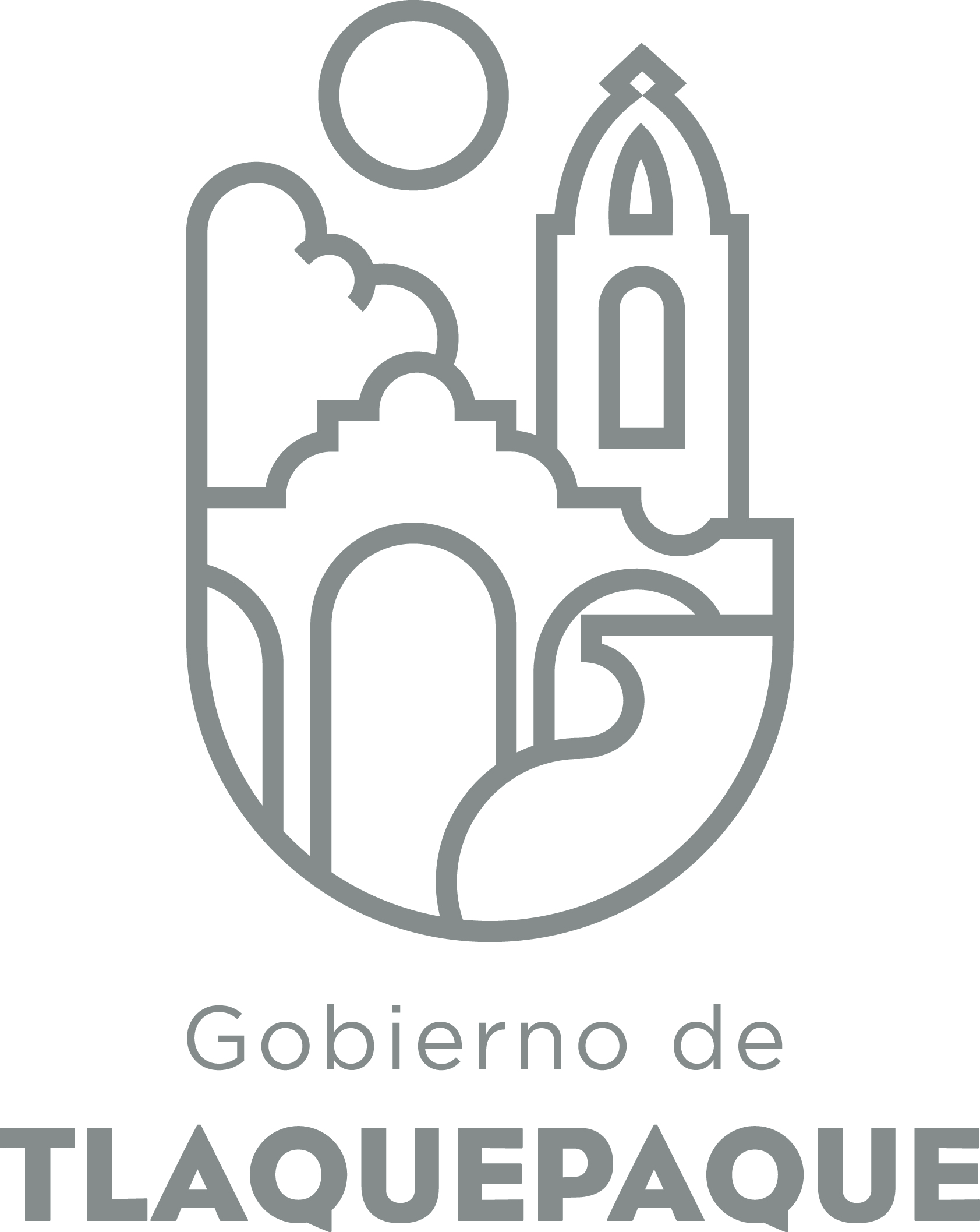 
1.- DATOS GENERALESANEXO 22.- OPERACIÓN DE LA PROPUESTARecursos empleados para la realización del Programa/Proyecto/Servicio/Campaña (PPSC) DIRECCIÓN GENERAL DE POLÍTICAS PÚBLICASCARATULA PARA LA ELABORACIÓN DE PROYECTOS.A)Nombre del programa/proyecto/servicio/campañaA)Nombre del programa/proyecto/servicio/campañaA)Nombre del programa/proyecto/servicio/campañaA)Nombre del programa/proyecto/servicio/campañaSistema de monitoreo del Centro HistóricoSistema de monitoreo del Centro HistóricoSistema de monitoreo del Centro HistóricoSistema de monitoreo del Centro HistóricoSistema de monitoreo del Centro HistóricoSistema de monitoreo del Centro HistóricoEjeEje33B) Dirección o Área ResponsableB) Dirección o Área ResponsableB) Dirección o Área ResponsableB) Dirección o Área ResponsableDirección de Centro HistóricoDirección de Centro HistóricoDirección de Centro HistóricoDirección de Centro HistóricoDirección de Centro HistóricoDirección de Centro HistóricoEstrategiaEstrategia3.73.7C)  Problemática que atiende la propuestaC)  Problemática que atiende la propuestaC)  Problemática que atiende la propuestaC)  Problemática que atiende la propuestaSeguimiento puntual al reporte ciudadano.Seguimiento puntual al reporte ciudadano.Seguimiento puntual al reporte ciudadano.Seguimiento puntual al reporte ciudadano.Seguimiento puntual al reporte ciudadano.Seguimiento puntual al reporte ciudadano.Línea de AcciónLínea de AcciónC)  Problemática que atiende la propuestaC)  Problemática que atiende la propuestaC)  Problemática que atiende la propuestaC)  Problemática que atiende la propuestaSeguimiento puntual al reporte ciudadano.Seguimiento puntual al reporte ciudadano.Seguimiento puntual al reporte ciudadano.Seguimiento puntual al reporte ciudadano.Seguimiento puntual al reporte ciudadano.Seguimiento puntual al reporte ciudadano.No. de PP EspecialNo. de PP EspecialD) Ubicación Geográfica / Cobertura  de ColoniasD) Ubicación Geográfica / Cobertura  de ColoniasD) Ubicación Geográfica / Cobertura  de ColoniasD) Ubicación Geográfica / Cobertura  de ColoniasCentro Histórico Tlaquepaque, Jalisco, MéxicoCentro Histórico Tlaquepaque, Jalisco, MéxicoCentro Histórico Tlaquepaque, Jalisco, MéxicoCentro Histórico Tlaquepaque, Jalisco, MéxicoCentro Histórico Tlaquepaque, Jalisco, MéxicoCentro Histórico Tlaquepaque, Jalisco, MéxicoVinc al PNDVinc al PNDE) Nombre del Enlace o ResponsableE) Nombre del Enlace o ResponsableE) Nombre del Enlace o ResponsableE) Nombre del Enlace o ResponsableSergio Arturo Aponte Gómez, sergio.aponte@tlaquepaque.gob.mx, 0443316041273Sergio Arturo Aponte Gómez, sergio.aponte@tlaquepaque.gob.mx, 0443316041273Sergio Arturo Aponte Gómez, sergio.aponte@tlaquepaque.gob.mx, 0443316041273Sergio Arturo Aponte Gómez, sergio.aponte@tlaquepaque.gob.mx, 0443316041273Sergio Arturo Aponte Gómez, sergio.aponte@tlaquepaque.gob.mx, 0443316041273Sergio Arturo Aponte Gómez, sergio.aponte@tlaquepaque.gob.mx, 0443316041273Vinc al PEDVinc al PEDF) Objetivo específicoF) Objetivo específicoF) Objetivo específicoF) Objetivo específicoSeguimiento sistemático y monitoreo para atender quejas y reportes ciudadanos relativos al mantenimiento del centro histórico realizado.Seguimiento sistemático y monitoreo para atender quejas y reportes ciudadanos relativos al mantenimiento del centro histórico realizado.Seguimiento sistemático y monitoreo para atender quejas y reportes ciudadanos relativos al mantenimiento del centro histórico realizado.Seguimiento sistemático y monitoreo para atender quejas y reportes ciudadanos relativos al mantenimiento del centro histórico realizado.Seguimiento sistemático y monitoreo para atender quejas y reportes ciudadanos relativos al mantenimiento del centro histórico realizado.Seguimiento sistemático y monitoreo para atender quejas y reportes ciudadanos relativos al mantenimiento del centro histórico realizado.Vinc al PMetDVinc al PMetDG) Perfil de la población atendida o beneficiariosG) Perfil de la población atendida o beneficiariosG) Perfil de la población atendida o beneficiariosG) Perfil de la población atendida o beneficiariosHabitantes, visitantes y comerciantes del centro históricoHabitantes, visitantes y comerciantes del centro históricoHabitantes, visitantes y comerciantes del centro históricoHabitantes, visitantes y comerciantes del centro históricoHabitantes, visitantes y comerciantes del centro históricoHabitantes, visitantes y comerciantes del centro históricoHabitantes, visitantes y comerciantes del centro históricoHabitantes, visitantes y comerciantes del centro históricoHabitantes, visitantes y comerciantes del centro históricoHabitantes, visitantes y comerciantes del centro históricoH) Tipo de propuestaH) Tipo de propuestaH) Tipo de propuestaH) Tipo de propuestaH) Tipo de propuestaJ) No de BeneficiariosJ) No de BeneficiariosK) Fecha de InicioK) Fecha de InicioK) Fecha de InicioFecha de CierreFecha de CierreFecha de CierreFecha de CierreProgramaCampañaServicioProyectoProyectoHombresMujeresPermanentePermanentePermanentePermanentePermanentePermanentePermanentexxFedEdoMpioxxxxI) Monto total estimadoI) Monto total estimadoI) Monto total estimadoFuente de financiamientoFuente de financiamientoA) Principal producto esperado (base para el establecimiento de metas) Cantidad de quejas recibidas.Cantidad de quejas recibidas.Cantidad de quejas recibidas.Cantidad de quejas recibidas.B)Actividades a realizar para la obtención del producto esperadoRedactar la matriz de control, para los reportes ciudadanos.Redactar la matriz de control, para los reportes ciudadanos.Redactar la matriz de control, para los reportes ciudadanos.Redactar la matriz de control, para los reportes ciudadanos.Indicador de Resultados vinculado al PMD según Línea de Acción Indicador vinculado a los Objetivos de Desarrollo Sostenible AlcanceCorto PlazoMediano PlazoLargo PlazoLargo PlazoAlcanceC) Valor Inicial de la MetaValor final de la MetaNombre del indicadorNombre del indicadorFormula del indicadorPorcentaje de cumplimiento en el monitoreo y atención de las quejas o solicitudes realizadas por Habitantes, visitantes y comerciantes del centro histórico.Porcentaje de cumplimiento en el monitoreo y atención de las quejas o solicitudes realizadas por Habitantes, visitantes y comerciantes del centro histórico.Clave de presupuesto determinada en Finanzas para la etiquetación de recursosClave de presupuesto determinada en Finanzas para la etiquetación de recursosCronograma Anual  de ActividadesCronograma Anual  de ActividadesCronograma Anual  de ActividadesCronograma Anual  de ActividadesCronograma Anual  de ActividadesCronograma Anual  de ActividadesCronograma Anual  de ActividadesCronograma Anual  de ActividadesCronograma Anual  de ActividadesCronograma Anual  de ActividadesCronograma Anual  de ActividadesCronograma Anual  de ActividadesCronograma Anual  de ActividadesD) Actividades a realizar para la obtención del producto esperado 201720172017201720172017201720172017201720172017D) Actividades a realizar para la obtención del producto esperado ENEFEBMZOABRMAYJUNJULAGOSEPOCTNOVDICRecepción y atención de quejas ciudadanasxxxxxxxxxxxxE) Recursos HumanosNúmero F) Recursos MaterialesNúmero/LitrosTipo de financiamiento del recursoTipo de financiamiento del recursoG) Recursos Financieros MontoE) Recursos HumanosNúmero F) Recursos MaterialesNúmero/LitrosProveeduría Fondo RevolventeG) Recursos Financieros MontoPersonal que participa en éste PPSC5Vehículos empleados para éste PPSC0Monto total del Recurso obtenido mediante el fondo REVOLVENTE que se destina a éste PPSCPersonal que participa en éste PPSC5Combustible mensual que consumen los vehículos empleados para éste PPSC0Monto total del Recurso obtenido mediante el fondo REVOLVENTE que se destina a éste PPSCPersonal que participa en éste PPSC5Computadoras empleadas para éste PPSC2Monto total del Recurso obtenido mediante el fondo REVOLVENTE que se destina a éste PPSC